Rupesh SinghDate of Birth: 22nd January 1987ProfileI am an enthusiastic and hands-on IT professional with more than 4 years of experience in 2nd and 3rd line support. My track record of managing and maintaining servers and desktops in LAN/WAN network infrastructures is complemented by a meticulous approach to smooth-running business operations. Qualified to industry standards, I closely track the latest technologies and apply them to my duties wherever possible.Skills SummaryWindows NT, XP, Vista, Windows7, Windows 8LAN/WAN technologyWindows Server 2003/2008/2012Active Directory and Exchange 2003/2007/2010MS Office 2003/2007/2010DNS, DHC, WLAN, VPNSophos, McAfee and other Antivirus SoftwareQualificationsCCNA (Cisco Certified Network Associate)  Routing and Switching Certified Microsoft Certified Solutions Associate (MCSA 70-410)Hardware & NetworkingWeb Page Design ( HTML, Adobe Photoshop, Adobe Dreamweaver & Adobe Flash)PHP + MY SQLEducation• 2014: London Metropolitan University, UK
   Degree: BSc (Hons) Computing• 2012: Informatics, Singapore
   Degree: International Advance Diploma in Computing• 2008: Informatics, Singapore
   Degree: International Diploma in Computing• 2007: Informatics, Singapore
   Degree: Foundation Certificate for Higher EducationAREAS OF EXPERTISEDiagnosticsSystem BackupEnd User SupportNew Installations and SupportFirewalls / SecurityHardware ExposureProblem identificationMaintenanceEmployment HistorySurfmandu Pvt.LtdIT Support Engineer (August 2012 – May 2016)• Helped migrate services from Windows Server 2003 to Windows Server 2008 R2.
• Managed and Administered Windows XP and Windows 7 workstations and laptops.
• Supported and maintained servers and backups.
• Supported Microsoft Office 2007/2010.
• Shared knowledge with new recruits.BlueEye Travel & Tours Pvt. LtdIT Support Technician (March 2010- July 2012)• Primary duties included installing and configuring Windows Servers.
• Added, maintained and removed objects within Active Directory.
• TCP/IP configuration and administration of IIS for Intranet.
• Implementation of McAfee Antivirus.
• Utilized problem solving and troubleshooting abilities to resolve any major issues.Job Seeker First Name / CV No: 1815492Click to send CV No & get contact details of candidate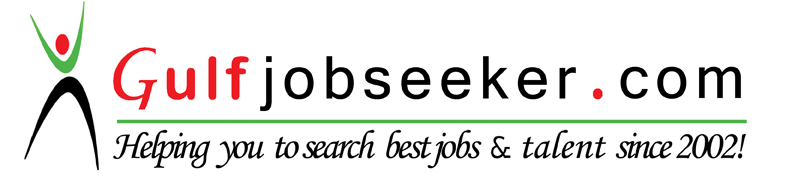 